	19 March 2018Dear HeadteacherINSTRUMENTAL/VOCALTEACHING/ENSEMBLESIn order to simplify the booking system for schools, if you wish to renew your current music provision please complete, sign and return the attached Service Level Agreement by 3 May 2019.  A list of instruments issued to the school as at March 2019 is attached – if applicable (please discuss your requirements for instruments for 2019-20 with your current instrumental teacher and advise of any changes)The following documents can also be found on BSO at http://bso.bradford.gov.uk/Schools/CMSPage.aspx?mid=2164Instrumental/vocal/ensemble booking formInformation on instrumental/vocal tuition and ensemblesAcademic Year SchedulePupil Premium informationDetails of those pupils transferring to you in September 2019, who are currently undertaking small group/individual instrumental/vocal lesson, are attached in order that you can make an informed decision about your music provision for 2019/20.If we can be of any further assistance then please do not hesitate to contact either Debbie Bellwood or myself who will talk you through your requirements.Yours sincerely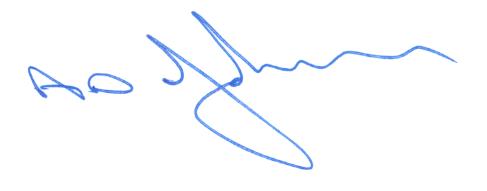 Tony JohnsonHead of Music & Arts ServiceEncsSCHOOL  NAME:  (+ VAT for Academies/Free Schools and organisations outside of the Bradford LEA)Full details of this package can be found on BSO http://bso.bradford.gov.uk/Schools/CMSPage.aspx?mid=2164By completing this form you are committing to the charges and associated costs for the academic year 2019-2020 and accept the terms and conditions outlined in the service package*School start time: ________ finish time: ________ Lunch start time: ________ finish time:________*Purchase Order No:_________________________________________________*Headteacher Name:……………………………….. *Headteacher Signature:………….……………………………...…*Head of Music Name:……………………………… *Head of Music email:……………….………………………………*School postcode: …………………………….…Date:………………………………………………..………….…*Please complete all sections marked with an asterisk and return no later than 3 May 2019.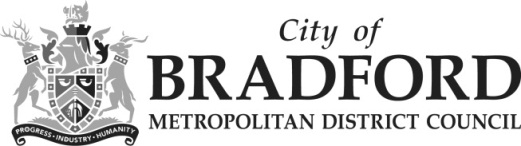 Department of 
Children’s Services 
– Aiming High for ChildrenMusic & Arts Service Fairfax Learning & Development Centre, Flockton Road, Bradford, BD4 7RYTel: 01274 434970Fax: 01274 408355Email: schoolsmusicandarts@bradford.gov.ukDepartment of 
Children’s Services 
– Aiming High for ChildrenMusic & Arts Service Fairfax Learning & Development Centre, Flockton Road, Bradford, BD4 7RYTel: 01274 434970Fax: 01274 408355Email: schoolsmusicandarts@bradford.gov.uk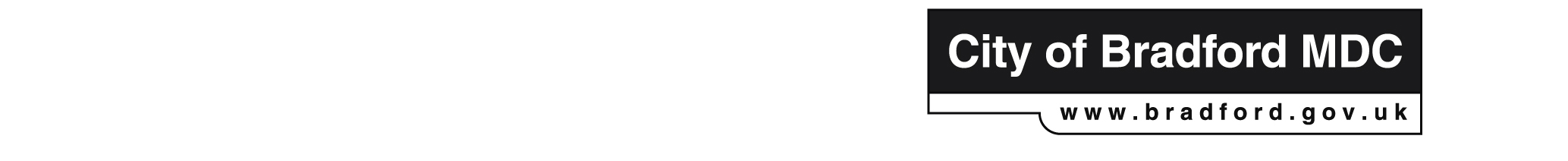            The Headteacher           Also of interest to the Head of Music           And Bursar           The Headteacher           Also of interest to the Head of Music           And BursarDepartment of 
Children’s Services 
– Aiming High for ChildrenMusic & Arts Service Fairfax Learning & Development Centre, Flockton Road, Bradford, BD4 7RYTel: 01274 434970Fax: 01274 408355Email: schoolsmusicandarts@bradford.gov.ukDepartment of 
Children’s Services 
– Aiming High for ChildrenMusic & Arts Service Fairfax Learning & Development Centre, Flockton Road, Bradford, BD4 7RYTel: 01274 434970Fax: 01274 408355Email: schoolsmusicandarts@bradford.gov.uk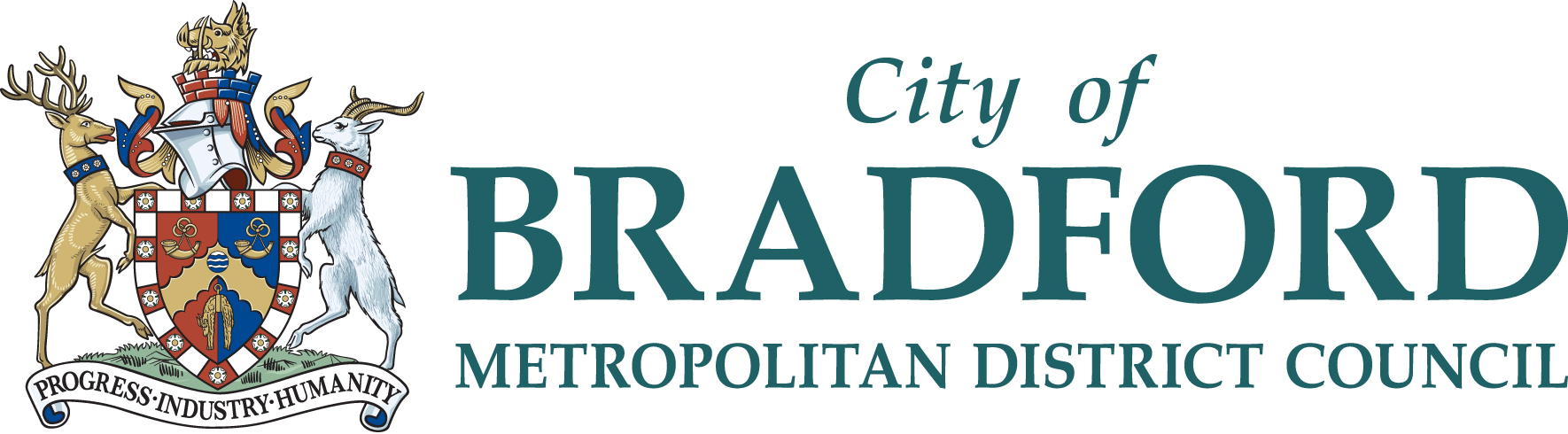 Music & Arts Service Fairfax Learning & Development Centre, Flockton Road, Bradford, BD4 7RYTel: 01274 434970 Fax: 01274 408335www.bradfordmusiconline.co.ukINSTRUMENTAL AND VOCAL TEACHING Secondary/Academy/Free School/Secondary Special SchoolSEPTEMBER 2019 – JULY 2020All provision is based on *30 weeks per academic year (*This allows for staff sickness, training and events)To purchase instrumental/vocal teaching please complete the table below indicating the amount of time required.  The minimum visit per discipline is 40 minutes and may be increased in multiples of 10 minutes. Cost £558 per hour per term.All provision is based on *30 weeks per academic year (*This allows for staff sickness, training and events)To purchase instrumental/vocal teaching please complete the table below indicating the amount of time required.  The minimum visit per discipline is 40 minutes and may be increased in multiples of 10 minutes. Cost £558 per hour per term.All provision is based on *30 weeks per academic year (*This allows for staff sickness, training and events)To purchase instrumental/vocal teaching please complete the table below indicating the amount of time required.  The minimum visit per discipline is 40 minutes and may be increased in multiples of 10 minutes. Cost £558 per hour per term.All provision is based on *30 weeks per academic year (*This allows for staff sickness, training and events)To purchase instrumental/vocal teaching please complete the table below indicating the amount of time required.  The minimum visit per discipline is 40 minutes and may be increased in multiples of 10 minutes. Cost £558 per hour per term.All provision is based on *30 weeks per academic year (*This allows for staff sickness, training and events)To purchase instrumental/vocal teaching please complete the table below indicating the amount of time required.  The minimum visit per discipline is 40 minutes and may be increased in multiples of 10 minutes. Cost £558 per hour per term.DisciplineWeekly Hours/Mins e.g 1hr 40 minDisciplineWeekly Hours/Mins e.g 1hr 40 minWeekly Hours/Mins e.g 1hr 40 minBrassRecorderGuitarStringsKeyboardVocal Percussion (Kit)WoodwindInstrument orders As required, to support the above provision, subject to availability – please see BSO for order form.Instrument orders As required, to support the above provision, subject to availability – please see BSO for order form.Instrument orders As required, to support the above provision, subject to availability – please see BSO for order form.Instrument orders As required, to support the above provision, subject to availability – please see BSO for order form.Instrument orders As required, to support the above provision, subject to availability – please see BSO for order form.Large Group TuitionYear 7 large group Instrumental/Vocal teaching  (30 minutes with up to 10 pupils – cost £279 per term) Large Group TuitionYear 7 large group Instrumental/Vocal teaching  (30 minutes with up to 10 pupils – cost £279 per term) Discipline/TimeDiscipline/TimeDiscipline/TimeLarge Group TuitionYear 7 large group Instrumental/Vocal teaching  (30 minutes with up to 10 pupils – cost £279 per term) Large Group TuitionYear 7 large group Instrumental/Vocal teaching  (30 minutes with up to 10 pupils – cost £279 per term) If you wish to book a Transition Ensemble (School Band/Orchestra/Choir) then this can be booked for only £558 per term for 45 minutes weekly rehearsal time – instruments may be available to support this ensemble – please contact the office directly for advice.If you wish to book a Transition Ensemble (School Band/Orchestra/Choir) then this can be booked for only £558 per term for 45 minutes weekly rehearsal time – instruments may be available to support this ensemble – please contact the office directly for advice.If you wish to book a Transition Ensemble (School Band/Orchestra/Choir) then this can be booked for only £558 per term for 45 minutes weekly rehearsal time – instruments may be available to support this ensemble – please contact the office directly for advice.If you wish to book a Transition Ensemble (School Band/Orchestra/Choir) then this can be booked for only £558 per term for 45 minutes weekly rehearsal time – instruments may be available to support this ensemble – please contact the office directly for advice.If you wish to book a Transition Ensemble (School Band/Orchestra/Choir) then this can be booked for only £558 per term for 45 minutes weekly rehearsal time – instruments may be available to support this ensemble – please contact the office directly for advice.Type of Ensemble requiredType of Ensemble requiredTime of day requiredTransition Ensemble: School Band/Orchestra Choir - Charged at £558 per term for 45 minutes weekly rehearsal time Transition Ensemble: School Band/Orchestra Choir - Charged at £558 per term for 45 minutes weekly rehearsal time School Band/Orchestra/Choir/Percussion Group - Charged at £558 per term for 45 minutes weekly rehearsal time School Band/Orchestra/Choir/Percussion Group - Charged at £558 per term for 45 minutes weekly rehearsal time 